Самостоятельная работы студента 3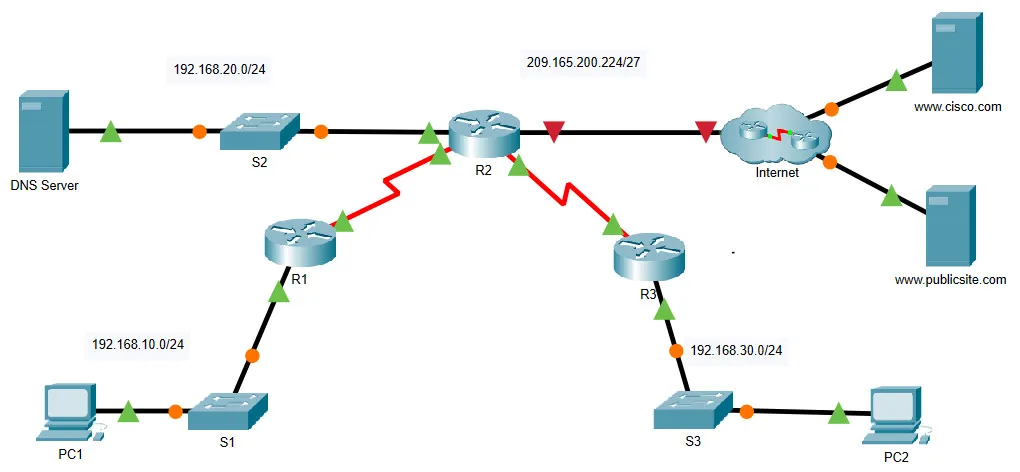 Постройте следующую топологиюНастройте ip адреса и протоколы маршрутизацииСоздайте DHCP конфигурациюНастройте Access control lists и NAT